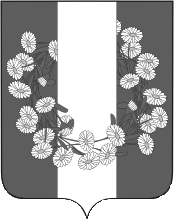 АДМИНИСТРАЦИЯ БУРАКОВСКОГО СЕЛЬСКОГО ПОСЕЛЕНИЯ КОРЕНОВСКОГО РАЙОНАПОСТАНОВЛЕНИЕот 21.12.2018                                                                                                                              № 135хут.БураковскийОб утверждении перечня муниципальных услуг администрации Бураковского сельского поселения Кореновского района, предоставление которых осуществляется по принципу «одного окна» В соответствии с пунктом 3 части 6 статьи 15 Федерального закона от 27 июля 2010 года № 210-ФЗ «Об организации предоставления государственных и муниципальных услуг» администрация Бураковского сельского поселения Кореновского района  п о с т а н о в л я е т:1. Утвердить перечень муниципальных услуг администрации Бураковского сельского поселения Кореновского района, предоставление которых осуществляется по принципу «одного окна» (прилагается).2. Признать утратившими силу постановление администрации Бураковского сельского поселения Кореновского района от 18 октября 2018 года № 117 «Об утверждении перечня муниципальных услуг администрации Бураковского сельского поселения Кореновского района, предоставление которых осуществляется по принципу «одного окна».3.  Общему отделу администрации Бураковского сельского поселения Кореновского района (Абрамкина) обнародовать настоящее постановление в установленных местах и разместить его на официальном сайте органов местного самоуправления Бураковского сельского поселения Кореновского района в сети Интернет.4. Постановление вступает в силу после его официального обнародования. ГлаваБураковского сельского поселения Кореновского района                                                                     Л.И.ОрлецкаяПЕРЕЧЕНЬмуниципальных услуг администрации Бураковского сельского поселения Кореновского района, предоставление которых осуществляется по принципу «одного окна» ГлаваБураковского сельского поселения Кореновского района                                                                     Л.И.ОрлецкаяПРИЛОЖЕНИЕУТВЕРЖДЕНпостановлением администрацииДядьковского сельского поселенияКореновского районаот  21 декабря 2018 года  № 135№ п/пНаименование муниципальной услуги Земельные и имущественные отношенияЗемельные и имущественные отношения1Предоставление земельных участков, находящихся в государственной или муниципальной собственности, в постоянное (бессрочное) пользование2Прекращение правоотношений с правообладателями земельных участков3Предоставление выписки из реестра муниципального имущества4Предоставление муниципального имущества в аренду или безвозмездное пользование без проведения торгов5Выдача согласия на залог права аренды земельного участка, на перенаем или субаренду земельного участка6Согласование проведения работ в технических и охранных зонахАвтотранспорт и дорогиАвтотранспорт и дороги7Выдача специального разрешения на движение по автомобильным дорогам местного значения тяжеловесного и (или) крупногабаритного транспортного средстваРегулирование предпринимательской деятельностиРегулирование предпринимательской деятельности8Выдача разрешения на право организации розничного рынкаСоциальное обслуживаниеСоциальное обслуживание9Выдача разрешений на вступление в брак лицам, достигшим возраста шестнадцати лет 10Уведомительная регистрация трудового договора с работодателем-физическим лицом, не являющимся индивидуальным предпринимателемПредоставление справочной информацииПредоставление справочной информации11Предоставление копий правовых актов администрации муниципального образованияЖилищно-коммунальное хозяйствоЖилищно-коммунальное хозяйство12Выдача порубочного билета13Предоставление разрешения на осуществление земляных работ14Предоставление информации о порядке предоставления жилищно-коммунальных услуг населению15Предоставление выписки из похозяйственной книги16Предоставление справок и иных документов в сфере жилищно-коммунального хозяйства17Выдача разрешения на перемещение отходов строительства, сноса зданий и сооружений, в том числе грунтов18Согласование схемы движения транспорта и пешеходов на период проведения работ на проезжей частиПрочееПрочее19Присвоение, изменение и аннулирование адресов20Возврат платежей физических и юридических лиц по неналоговым доходам из бюджета муниципального образования21Предоставление мест под одиночное,  родственное, воинское, почетное  захоронение, подзахоронение   на месте родственного захоронения22Предоставление мест для создания семейного (родового) захоронения23Перерегистрация свидетельств о регистрации захоронений на иных лиц (родственников, близких родственников)